新 书 推 荐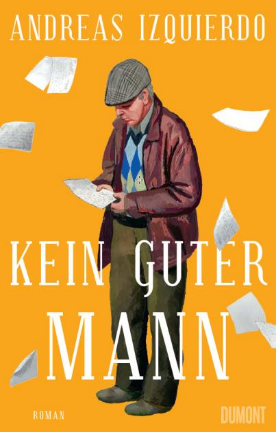 中文书名：《“上帝”来信》英文书名：NOT A GOOD MAN德文书名：Kein guter Mann作    者：Andreas Izquierdo出 版 社：DuMont 代理公司：ANA/Lauren页    数：400页出版时间：2023年9月代理地区：中国大陆、台湾审读资料：电子稿类    型：文学小说一个脾气暴躁的老邮差无意中扮演了上帝，帮助了一个自食其力的男孩一部温暖、有趣、感人的小说，让您想起世界上仍有美好事物存在内容简介：沃尔特（Walter）是名邮递员，常常不受待见。年近60岁的他受到处分后，被调到了“上帝-小孩”来往信件办公室，专门处理无法投递的信件。写给圣诞老人的信、写给基督之子的信、写给上帝的恳求信，一一落在了沃尔特的办公桌上。他的工作就是回复这些信件。有一天，他收到了一封写给上帝的信。这封信来自十岁的本（Ben）。本没有要手机，也不想要游戏机，只想要知道如何给水管工打电话。沃尔特含糊其辞地回答了他的问题，然后收到了第二封信，问：为什么不帮帮他？就这样一来一往，沃尔特开始与本通信——当然，是以上帝的身份。他对这个小男孩了解越来越多，母亲身患抑郁症，本小小年纪就要操持家务。而且，本最想要的，是一个朋友。圣诞节即将来临之际，沃尔特要忙于处理自己的家庭事务。他离婚已久，与孩子们的关系比较复杂，过去的沉重负罪感让他无法平静。也许沃尔特能帮助本——本也会帮助沃尔特？作者简介：安德烈亚斯·勒奎尔多（Andreas Lzquierdo）是一名作家和编剧，著有获得沃尔特·司各特爵士奖的历史小说“King of Albania”，还有《图片报》畅销书“Der Club der Traumtänzer”和“Fräulein Hedy träumt vom Fliegen”。“Schatten der Welt”于2020年出版。他的历史作品 "时间之路 "系列分为三本，《世界的阴影》（Shadows of the World, 2020年）、《梦想的革命》（Revolution of Dreams，2021年）和《自由的迷宫》（Labyrinth of Freedom，2022年），讲述了三个朋友卡尔、阿图尔和伊西（Carl, Artur, Isi）的故事。他现居科隆。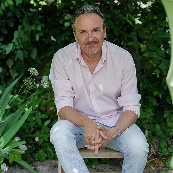 媒体评价：“本书的叙事方式，让你像追了一部喜剧电影一样”。——Annemarie Stoltenberg，NDR1 KULTUR“这个故事是如何发展的，沃尔特又是如何发生越来越多的变化的，都让人非常感动，而且语言描述非常引人共情、让人感同身受。这本小说[......]是一个圣诞故事，但并不乏味或庸俗。阅读这本精美的小书简直就是一种享受。”——《莱茵邮报》“这是一部现代圣诞小说，将做错事和责任承担的老问题搬到了当今社交媒体世界的舞台上。”——Franziska Altepost, BUCHMARKT杂志感谢您的阅读！请将反馈信息发至：版权负责人Email：Rights@nurnberg.com.cn安德鲁·纳伯格联合国际有限公司北京代表处	北京市海淀区中关村大街甲59号中国人民大学文化大厦1705室, 邮编：100872电话：010-82504106,   传真：010-82504200公司网址：http://www.nurnberg.com.cn书目下载：http://www.nurnberg.com.cn/booklist_zh/list.aspx书讯浏览：http://www.nurnberg.com.cn/book/book.aspx视频推荐：http://www.nurnberg.com.cn/video/video.aspx豆瓣小站：http://site.douban.com/110577/新浪微博：安德鲁纳伯格公司的微博_微博 (weibo.com)微信订阅号：ANABJ2002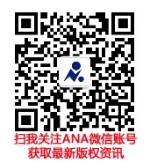 